Dudu Barrichello conquista vitória emocionante com a TOYOTA GAZOO Racing na Stock Car em Cascavel
 Piloto da Full Time Sports conquistou sua primeira vitória na Stock Car na corrida 2 do final de semana, emocionando o público e o pai Rubens Barrichello no Autódromo Zilmar BeuxDudu Barrichello e a TOYOTA GAZOO Racing protagonizaram um domingo emocionante na etapa de Cascavel, no oeste do Paraná. Dudu conquistou sua primeira vitória na Stock Car, a mais importante categoria do esporte a motor brasileiro. O piloto da equipe Full Time Sports aproveitou a boa estratégia do time na rodada obrigatória de paradas nos boxes e abriu vantagem para vencer a corrida 2 do final de semana.A corrida vencida por Dudu Barrichello foi repleta de incidentes, gerando a entrada do Safety Car em duas oportunidades. Isso possibilitou alguns pilotos fazerem suas paradas obrigatórias em um momento em que as chances de vitória, posteriormente, aumentariam. Esse foi o caso do dono do Toyota Corolla número 91, que tomou a liderança e não a perdeu mais.A vitória ainda chegou em um momento de superação de Dudu, que não participou da etapa de Tarumã após sofrer um forte acidente nos treinos livres. Dudu também passou por uma pequena cirurgia, que quase impediu a participação na etapa de Cascavel neste final de semana.“Eu não tenho palavras. Meu último mês foi muito complicado, eu não sabia se iria conseguir vir correr e eu consegui, eu estou muito feliz. Devo muito isso a Full Time, ao Maurício (Ferreira), ao Edu Bassani que fez a estratégia e obviamente ao meu pai (Rubens Barrichello), que me ensinou tudo. Se eu estou aqui de pé, é por conta da minha família, eu devo muito a eles, Fefo, minha mãe, meu pai. Essa daqui é para vocês”, disse Dudu, logo após a corrida.Essa vitória gerou uma grande reação de toda sua família. Rubens Barrichello, antes da bandeirada, já estava emocionado vendo seu filho caminhar a passos largos rumo à sua primeira vitória na Stock Car. Além da emoção, o bicampeão da categoria também comentou sobre essa vitória.“É uma consagração, ele estava sentindo que ele precisava passar para o Q2, eu falava ‘calma, cara’, está sendo analisado, o que você está fazendo é mais do que espetacular. Então ele merece muito, ele tem lutado por isso”, disse Barrichello, que abandonou a corrida por conta de um furo de pneu.A TOYOTA GAZOO Racing terminou a etapa de Cascavel com quatro pilotos entre os dez melhores no campeonato, sendo que deles, dois estão entre os três melhores, Thiago Camilo e Cesar Ramos, estão respectivamente na segunda e na terceira colocação geral. Já Rubens Barrichello e Bruno Baptista, estão em sétimo e oitavo, respectivamente.A próxima etapa da Stock Car será disputada em 9 de julho na pista de Interlagos, em São Paulo.Objetivos de Desenvolvimento SustentávelA divulgação deste material colabora diretamente para os seguintes Objetivos de Desenvolvimento Sustentável (ODS) da ONU: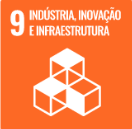  _______________________________________________________________Sobre a TOYOTA GAZOO RACINGA TOYOTA GAZOO Racing incorpora o compromisso da Toyota de superar todos os limites para fabricar carros "cada vez melhores", de criar novas tecnologias e soluções sob as condições extremas do automobilismo e de nunca parar de inovar. A TOYOTA GAZOO Racing faz corridas com seus carros para superar os limites e aprender com os desafios mais difíceis. Competir em todo tipo de estrada, independentemente do desafio, inspira a TOYOTA GAZOO Racing a construir carros "cada vez melhores" e a projetar o futuro DNA da Toyota para levar a liberdade, a aventura e a alegria de dirigir a todos.
Sobre a Toyota do BrasilA Toyota do Brasil está presente no País há 65 anos. Possui quatro unidades produtivas, localizadas em Indaiatuba, Sorocaba, Porto Feliz e São Bernardo do Campo, todas no Estado de São Paulo, e emprega cerca de seis mil pessoas.A Toyota é a montadora líder em eletrificação no mundo: desde 1997 já foram comercializadas mais de 20 milhões de automóveis mais limpos, sejam modelos híbridos, híbridos flex, híbridos plug-in, 100% a bateria ou movidos a hidrogênio.Com o objetivo de impulsionar a eletrificação da frota de veículos no Brasil, em 2013, a Toyota lançou o primeiro veículo híbrido em nosso país, o Toyota Prius. Em 2019 a companhia foi além, inovando mais uma vez para oferecer o único híbrido flex do mundo – fabricado com exclusividade no mercado brasileiro –, o Corolla Sedã, e em 2021, o primeiro SUV híbrido flex do mercado, o Corolla Cross, também fabricado no País. Atualmente, já são mais de 55 mil carros eletrificados com a tecnologia híbrido flex em circulação pelo Brasil.Em 2020, lançou a KINTO, sua nova empresa de mobilidade, para oferecer serviços como aluguel de carros e gestão de frotas a uma sociedade em transformação. Também reforçou sua marca GAZOO, por meio de iniciativas que desafiam a excelência de seus veículos. Tem como missão produzir felicidade para todas as pessoas (Happiness for All) e, para tanto, está comprometida em desenvolver carros cada vez melhores e mais seguros, além de avançar nas soluções de mobilidade. Junto com a Fundação Toyota do Brasil, tem iniciativas que repercutem nos 17 Objetivos de Desenvolvimento Sustentável da ONU. Mais informações: Toyota Global e Toyota do Brasil.
Mais informaçõesToyota do Brasil – Departamento de ComunicaçãoLilian Assis – lassis@toyota.com.brKelly Buarque – kbuarque@toyota.com.br Kessia Santos – kosantos@toyota.com.brRPMA Comunicaçãotoyota@rpmacomunicacao.com.br Guilherme Magna – (11) 98600-8988Leonardo de Araujo – (11) 96084-0473
Caue Malatesta - (11) 97200-7570Tel.: (11) 5501-4655Site RPMA